Qu’est-ce qu’être un Cronope super-vie ?un Fameux infra-vie ? ou une Espérance para-vie ?Julio Cortazar est bien un moraliste (voir article Littérature et Morale).  À travers les trois types de personnage de Cronopes et Fameux, il nous présente trois « caractères » humains.Mais comment les définir ? les caractériser ? Un premier travail a permis d'en relever une série de traits descriptifs :Cronopes :désordonnés — peu chanceux — pas généreux — refus des enfants — ne se plaignent pas — enthousiastes — pas amicaux —  heureux — ils hallucinent — farceurs – créatifs – rêveurs — inconscients — positifs, ne se découragent pas — libres — sadiques – cruels – fourbes — tristes/désespérés (la photo était floue) — vifs — joyeux — spontanés — insouciants — égoïstes — vivent au jour le jour — grossiersFameux :ordonnés — entrepreneurs — généreux — organisés — envieux — orgueilleux — prétentieux — libidineux — conservateurs — prévoyants — négligents — maniaques — minutieux — altruistes — pas sociables — pessimistes/voient le mal partout — fortes personnalités — chefs/meneurs — droits — têtus — sérieux comme des parents — dépensiers — insolents — radins — exigeantsEspérances :moqueuses – sympathiques – passives – tristes – sédentaires — gentilles — pas débrouillardes — naïves — réfléchies — silencieuses – puériles – nonchalantes — discrètes – accueillantes – maladroites — laissent les aléas de la vie se faire — fragiles – n’innovent pas, ne créent pas – émotives — placides — victimes — ne bougent pas — croyantes — mises en arrière — pleurnicheuses — manque d’autonomie — se laissent vivre — ne réagissent pasOn peut compléter ce relevé avec celui réalisé, voici quelques années, par une autre classe : cliquez ici.Le défi est maintenant de synthétiser en identifiant, en 40 mots maximum pour chaque type de personnage, un ou quelques traits distinctifs.Partons d'un texte qui, à travers trois mystérieuses expressions, pourrait nous livrer une clé de lecture :Le déjeunerUn Cronope parvint non sans peine à établir un thermomètre de vies. Quelque chose entre le thermomètre et le topomètre, entre la fiche et le curriculum vitae.Par exemple si le Cronope recevait chez lui un Fameux, une Espérance et un professeur de langues vivantes, il en déduisait, d’après ses plus récentes découvertes, que le Fameux était infra-vie, l’Espérance para-vie et le professeur de langues inter-vie. Quant au Cronope lui-même, il se considérait légèrement super-vie mais plus par poésie que par vérité.À l’heure du déjeuner, ce Cronope savourait fort la conversation de ses invités car ils croyaient parler des mêmes choses et c’était pure illusion. L’inter-vie brassait des abstractions telles qu’esprit et conscience que le para-vie écoutait comme on écoute pleuvoir, tâche délicate. Et, bien entendu, l’infra-vie demandait à tout instant le gruyère râpé et le super-vie coupait le poulet en quarante-deux mouvements pas un de plus, méthode Stanley Fitzsimmons. Au dessert, les vies se saluaient et s’en allaient vaquer à leurs occupations et il ne restait plus sur la table que de petits morceaux épars de la mort.El almuerzoNo sin trabajo un cronopio llegó a establecer un termómetro de vidas. Algo entre termómetro y topómetro, entre fichero y curriculum vitae. Por ejemplo, el cronopio en su casa recibía a un fama, una esperanza y un profesor de lenguas. Aplicando sus descubrimientos estableció que el fama era infra-vida, la esperanza para-vida, y el profesor de lenguas inter-vida. En cuanto al cronopio mismo, se consideraba ligeramente super-vida, pero más por poesía que por verdad.A la hora del almuerzo este cronopio gozaba en oír hablar a sus contertulios, porque todos creían estar refiriéndose a las mismas cosas y no era así. La inter-vida manejaba abstracciones tales como espíritu y conciencia, que la para-vida escuchaba como quien oye llover — tarea delicada. Por supuesto, la infra-vida pedía a cada instante el queso rallado, y la super-vida trinchaba el pollo en cuarenta y dos movimientos, método Stanley Fitzsimmons. A los postres las vidas se saludaban y se iban a sus ocupaciones, y en la mesa quedaban solamente pedacitos sueltos de la muerte.DéfiCaractérise, en te basant sur tout le livre chacun des types de personnage en complétant avec 40 mots maximum chacune des phrases suivantes :Les Cronopes sont super-vie...Les Fameux sont infra-vie...Les Espérances sont para-vie...Précisions de vocabulaire (source : TLF)« super » est un préfixe d'origine latine. Il exprime ce qui est supérieur, au-dessus, qui atteint le plus haut degré de ce que désigne le mot auquel il est accolé.« infra » est un préfixe d'origine latine. Il exprime ce qui est à un niveau et à une valeur inférieurs à ce qui est exprimé par le mot auquel il est accolé.« para» est un préfixe d'origine grecque. Il signifie « à côté de ».Le « caractère » vient mot grec (charaktèr) qui signifie empreinte. Il désigne d'abord le signe gravé, écrit ou imprimé sur une surface quelconque, auquel on attribue un sens (les anciens marquait par exemple d'un caractère le front des criminels). C'est ensuite le signe typographique utilisé en imprimerie. Un sens abstrait va ensuite apparaître : le(s) trait(s) distinctif(s) de quelque chose. Pour ensuite exprimer l'ensemble des traits psychiques et moraux qui composent la personnalité d'un individu.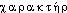 
En littérature, on parle aussi de "caractères" pour les traits composant le portrait d'une personnalité type.À noter que « type » a une signification et une origine assez similaire. Du grec  (tupos) d'abord « coup, blessure » qui a ensuite désigné l'empreinte en creux ou la saillie que laisse la frappe d'une matrice, l'emblème figuré sur cette matrice, la marque d'un sceau, un bas-relief.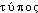 